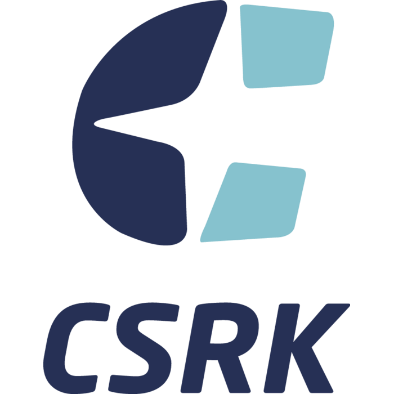 Proposition Saltsjöbygdens Mästerskap Tävlingen arrangeras enligt Svenska Ridsportförbundets gällande Tävlingsreglemente I, Gemensamma bestämmelser och resp. grenspecifikt Tävlingsreglemente, TR (TR II Dressyr, TR III Hoppning, TR IV Fälttävlan, TR V Sportkörning, TR VI Distans, TR VII Voltige, TR VIII Mounted Games, TR X Working Equitation och Anvisningar.Tävlingen är öppen för medlemmar från Saltsjöbadens Ryttarförening, Stall Sågtorp, Erstaviks Stall Drevinge Ryttarsällskap och Compass Sportryttarklubb.Anmälan sker via ”länk” och betalas genom TDB. 
Ordinarie anmälan fr.o.m den 2017-09-18 Kl:19:00.
Ordinarie anmälan utgår den 2017-10-10 Kl:18:00
Därefter efteranmälan (via TDB) till 2017-10-20 Kl:18:00 i mån av plats.
Anmälan kan återtas i TDB t.o.m den 2017-10-10 Kl:18:00 utan att avgift erläggs.
Ekipage som ej avanmält till klass och inte kommer till start ska erlägga en straffavgift på 150 kr/klass. Ridskoleelev anmäler till sofie.johansson@stallcompass.se Hästhyra på 400kr tillkommer för ryttare på verksamhetens hästar. Denna faktureras i efterhand.OBS! Du som ridskoleelev + anhörig (förälder eller liknande) måste även ställa upp som funktionär. Delning av klass.
Klassen delas rakt av på hälften, i två olika klasser. Klasserna rids sedan som två separata klasser med efterföljande prisutdelningar. Justering av priser/premier får inte förekomma!Mästerskapsklassen (LC/1m) rids i bedömning A:Inverkan. Förklasserna rids i bedömning A:0 (LD+/95cm)Tävlingsplatsen är Stall Compass, Nacka.
Tävlingsbana: Ridhus, Fibersand, 22x60, Framhoppning: Utomhus, Fibersand, 27,5x45, Framridning: Utomhus, Fibersand 27,5x45. Anläggningsskiss: csrk.se/wp-content/uploads/2013/08/Anl%C3%A4ggningsskiss.pdfRyttarmeddelande.                                                                                                                       Kommer att publiceras på http://csrk.se/ senast 5 dagar innan tävling startar.Servering på tävlingsplatsen                                                                                                            Enklare servering finns på tävlingsplatsen.Uppstallning och el                                                                                                                                Kan ej erbjudasInkvartering finns                                                                                                                                      EjTävlingsledare: Ella Regnell eregnell@gmail.com 
Kontaktperson: Emelie Sturk emelie.sturk@gmail.com 
Resultatansvarig: Ella Regnell ergenell@gmail.com Emelie Sturk emelie.sturk@gmail.com 
Banbyggare: Maria Sundin maria.sundin@stallcompass.se 
Överdomare: Maria Sundin sofie.johansson@stallcompass.se 
Domare: Maria Sundin maria.sundin@stallcompass.se 